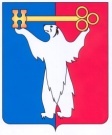 АДМИНИСТРАЦИЯ ГОРОДА НОРИЛЬСКАКРАСНОЯРСКОГО КРАЯРАСПОРЯЖЕНИЕ16.11.2016                  			г. Норильск                            		№ 5839О внесении изменений в распоряжение Администрации города Норильска от 26.10.2016 № 5515	В целях устранения технической ошибки, допущенной при подготовке проекта распоряжения о об утверждении плана приватизации муниципального движимого имущества, в целях упорядочения учета и контроля за использованием муниципального имущества, руководствуясь пунктом 3.9.1.7 Положения о собственности и реализации прав собственника муниципального образования город Норильск, утвержденного решением Городского Совета муниципального образования город Норильск от 19.12.2005 № 59-834: 1. Внести следующие изменения в распоряжение Администрации города Норильска от 26.10.2016 № 5515 «Об утверждении плана приватизации муниципального движимого имущества» (далее – Распоряжение): 1.1. В приложении  к Распоряжению пункты 9, 10, 11 изложить в следующей редакции: Руководитель Администрации города Норильска                                    Е.Ю. Поздняков9. Начальная цена продажи муниципального имущества9.1. 228 920,00 (Двести двадцать восемь тысяч девятьсот двадцать) рублей с учетом НДС (сумма НДС 34 920,0 руб.).10. Шаг аукциона10.1. 11 446,00 (Одиннадцать тысяч четыреста сорок шесть) рублей, что составляет 5,0 % от начальной цены.11. Размер задатка, перечисляемого претендентами на расчетный счет Финансового управления Администрации города Норильска11.1. 45 784,00 (Сорок пять тысяч семьсот восемьдесят четыре) рубля.